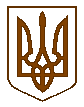 Баришівська  селищна  радаБаришівського  районуКиївської  областіВиконавчий комітетР І Ш Е Н Н Я  24.06.2019                                                                                               № 85.5                                                                       						Про взяття на облік для надання житла неповнолітнього Харченка Р.М.Розглянувши клопотання служби у справах дітей та сім’ї Баришівської РДА про постановку на облік для отримання житла дитини позбавленої батьківського піклування Харченка Ростислава Михайловича, 24.03.2003 р.н.,   представлені документи та пропозиції комісії з житлових питань від 19.06.2019, протокол № 6, на підставі   ст.32, п. 3 ст 46 Житлового кодексу України,  п. 64 Постанови Кабінету Міністрів України № 866 від 24.09.2008, Правил обліку громадян, які потребують поліпшення житлових умов, і надання їм жилих приміщень в Українській РСР, затверджених постановою ради Міністрів УРСР і Укрпрофради від 11.12.1984 р.  № 470 із наступними змінами  та Закону України «Про місцеве самоврядування в Україні», виконавчий комітет селищної ради                                              в и р і ш и в:Поставити на пільгову квартирну чергу  позачергового надання житла за  № 50 неповнолітього Харченка Р.М. склад сім”ї: 1 чол. ( неповнолітній – Харченко Ростислав Михайлович – 24.03.2003 р.н.), як дитину позбавлену батьківського піклування, власне житло відсутнє.Селищний голова			                      О.П.Вареніченко